Z:\OACFDC\Marketing & Communications\Social Media Stats\Content Calendar July 2016.docxLEGEND** CFDC Promotional content should be no greater than 20% of your social media posts. The remainder of your posts should come from the remainder of the categories.  DATECODEFACEBOOKTWITTER Sept 1TipsHere’s how you can avoid burnout and be more productive!https://www.entrepreneur.com/article/280363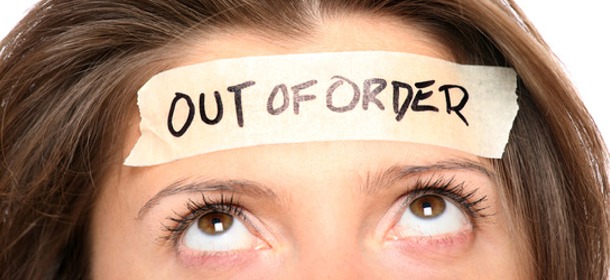 Here’s how you can avoid burnout and be more productive!http://entm.ag/2bIB6Tv(with pic)Sept 2NewsGreat news for Northumberland CFDC and all of Eastern Ontario!http://www.thepeterboroughexaminer.com/2016/08/15/63-million-investment-announced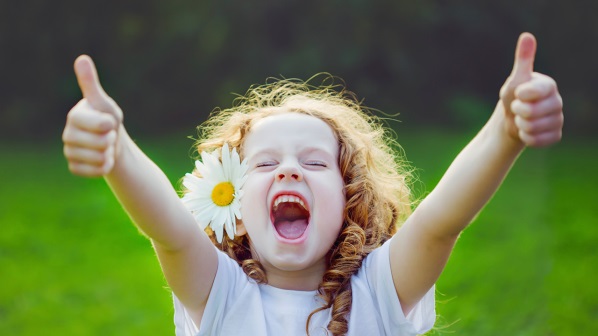 Great news for Northumberland CFDC and all of Eastern Ontario! http://bit.ly/2bG2antSept 6Client profile(click link first, then add description)This business was helped during difficult cash flow times, due to severe winters. Without the progressive loans program available from CFDC's, a high interest loan from traditional banks would have been required.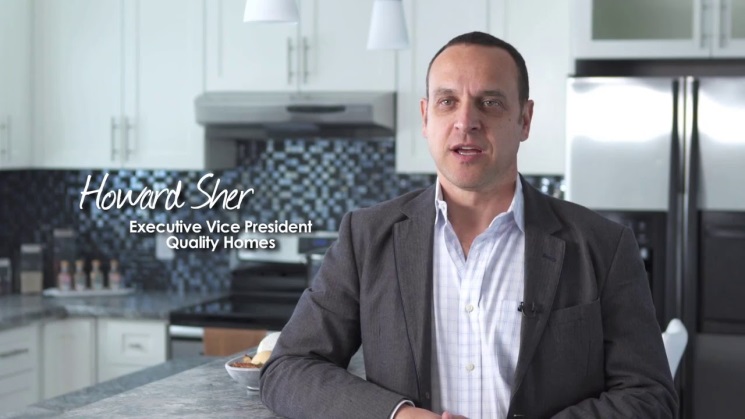 https://www.facebook.com/sharer/sharer.php?u=https%3A//www.facebook.com/587802284614727/videos/1123672391027711/Their local CFDC helped them with difficult cash flow times. http://bit.ly/2aUm88v (with pic)Sept 7ReachRead these to get you through today’s chores!  http://www.305startup.net/50-success-quotes-will-motivate-every-entrepreneur/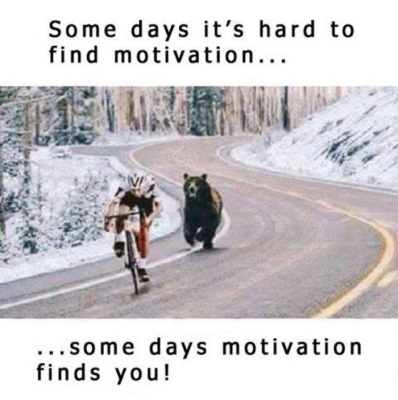 Read these to get you through today’s chores!  http://bit.ly/2bps0H1(pic)Sept 8Behind the scenesWow! CFDCs will get much busier with bright entrepreneurial kids like these.https://www.sootoday.com/local-news/these-five-sault-businesses-were-only-around-one-day-but-they-all-made-a-profit-10-photos-373069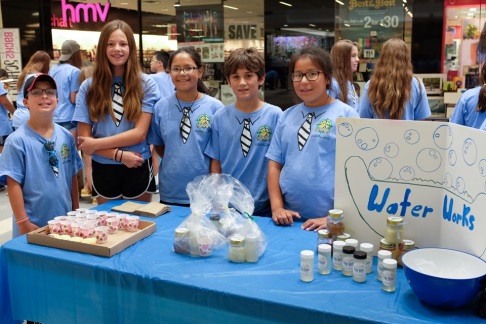 Wow! CFDCs will get much busier with bright entrepreneurial kids like these. http://bit.ly/2bFSPYz(pic)Sept 9Promo2 posts (one French and one English)CFDCs are in the community and for the community, launching business dreams. Find yours here http://www.oacfdc.com/?Itemid=723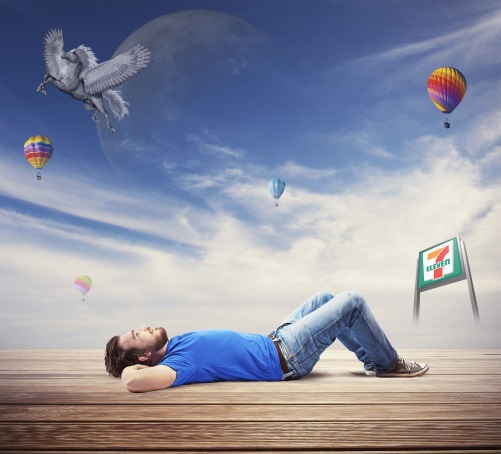 Les SADCs sont dans la communauté, pour la communauté, pour lancer vos entreprises. Trouvez la vôtre. http://www.oacfdc.com/fr/trouvez-une-sadc CFDCs are in the community and for the community, launching business dreams. Find yours here http://www.oacfdc.com/?Itemid=723 (with pic)Les SADCs sont dans la communauté pour lancer vos entreprises. Trouvez la vôtre. http://www.oacfdc.com/fr/trouvez-une-sadc  (with pic)  Sept 12TipsSome tips for building your website! http://smallbiztrends.com/2016/08/great-website-tips.html (pick a pic)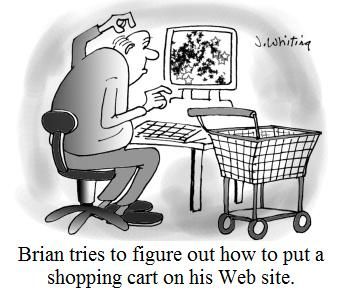 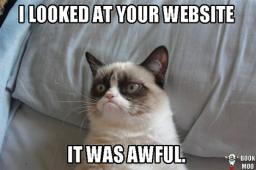 Some tips for building your website! http://bit.ly/2bwDV6V(pic)Sept 13ReachHere are some habits that demonstrate true entrepreneurial spirit.http://www.business.com/entrepreneurship/4-habits-you-need-to-perfect-to-become-a-better-entrepreneur/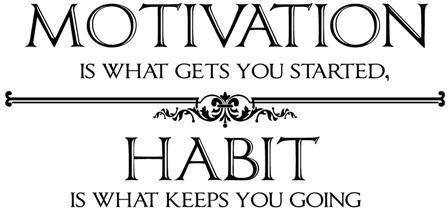 Here are some habits that demonstrate true entrepreneurial spirit. http://bit.ly/2bs7pUz (pic)Sept 14NewsCome read our latest newsletter! Always worth reading, because there is no wealth like knowledge. http://www.oacfdc.com/view-current-newsletter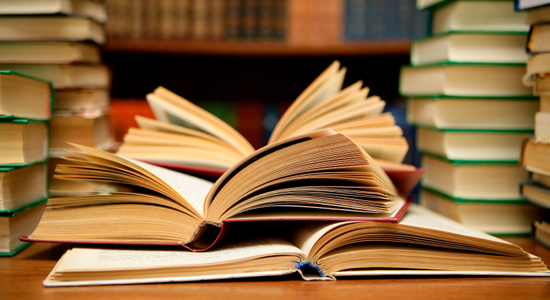 Venez voir notre bulletin actuel! Il n’y a pas de richesses comme la connaissance. http://www.oacfdc.com/fr/vue-bulletinCome read our latest newsletter! Always worth reading, because there is no wealth like knowledge. http://www.oacfdc.com/view-current-newsletter (with pic)Venez voir notre bulletin actuel! Il n’y a pas de richesses comme la connaissance. http://www.oacfdc.com/fr/vue-bulletin (with pic)Sept 15Client profile(Click link then add description)https://www.facebook.com/sharer/sharer.php?u=https%3A%2F%2Fwww.facebook.com%2F587802284614727%2Fvideos%2F1128884413839842%2F&ext=1471638053&hash=AeaTlzCleUJxwqlFHis CFDC helped him create seasonal jobs and cash flow the purchase of new inventory. 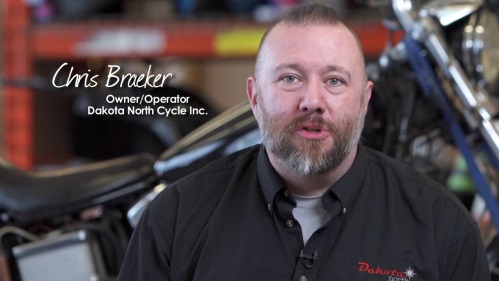 A CFDC can help create jobs and purchase inventory.http://bit.ly/2bImUdM(pic)Sept 16Behind the scenesA very interesting and innovative business with a lot of job creation, thanks in part to an EODP and Northumberland grant. http://www.northumberlandtoday.com/2016/08/21/3d-printing-helps-protoplast-compete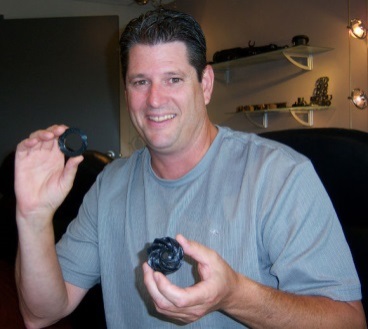   A very interesting and innovative business with a lot of job creation http://bit.ly/2bG4qHb (pic)Sept 19PromoCFDCs assist businesses at all stages of development. Come find yours! http://www.oacfdc.com/?Itemid=723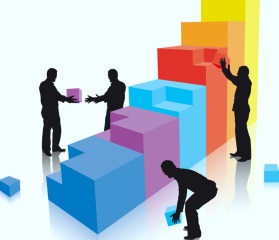 Les SADCs aident les entreprises avec chaque étape de développement. Venez trouver la vôtre! http://www.oacfdc.com/fr/trouvez-une-sadcSame thing with picSept 20TipsA lot of great businesses start off as hobbies. Why not give it a shot? https://yourstory.com/2016/08/passion-home-based-business/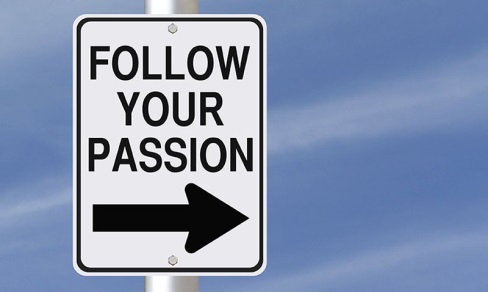 A lot of great businesses start off as hobbies. Why not give it a shot? http://bit.ly/2bmk4we (pic)Sept 21News We hope to see this trend continue. Small businesses are the backbone of our economy. http://www.econotimes.com/Canadas-small-business-sentiment-rises-in-August-likely-to-gain-moderately-in-coming-months-268742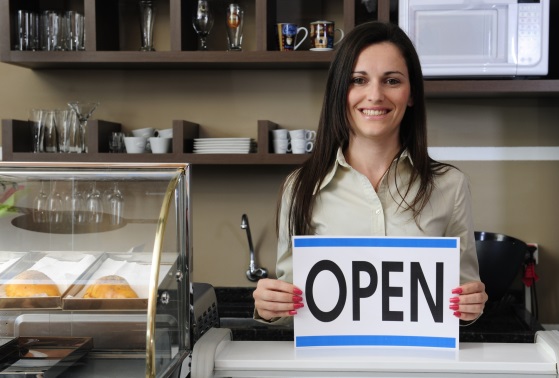 We hope to see this trend continue. Small businesses are the backbone of our economy. http://bit.ly/2bUWqnhSept 22Client profile https://www.facebook.com/sharer/sharer.php?u=https%3A//www.facebook.com/587802284614727/videos/1118633484864935/(click above, then post what’s below.)Thanks to the support of their local CFDC, an entrepreneur started a juice bar business, and generated enough loyal customers to employ 3 full time, and 2 part-time staff.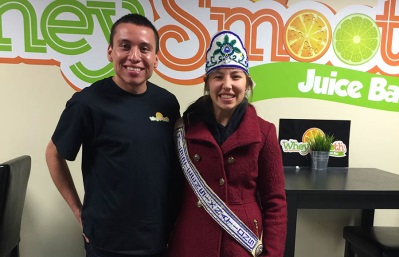 Their local CFDC helped them start a juice bar and hire 5 employees.http://bit.ly/2ausNuF(with pic)Sept 23ReachHe sets a great example, but he took his advice too seriously last month and got into a bicycle accident.  We hope you’re recovering well!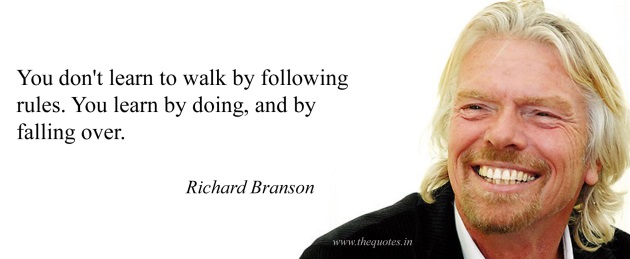 This applies to entrepreneurs everywhere! http://bit.ly/2bgqvwt(with pic)Sept 26Behind the scenesSept 27PromoCFDCs grow businesses and communities. Find yours today for support. http://www.oacfdc.com/?Itemid=723 Les SADCs: Des leaders de développement économique rural. Trouvez la vôtre pour le soutien.  http://www.oacfdc.com/fr/trouvez-une-sadc 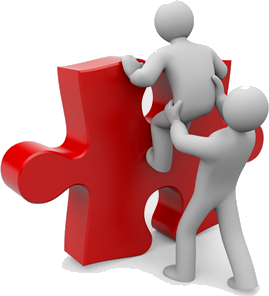 CFDCs are rural economic development leaders. Find yours today for business support. http://www.oacfdc.com/?Itemid=723  pic.twitter.com/tiDPp03QmW Les SADCs: Des leaders de développement économique rural. Trouvez la vôtre pour le soutien. http://www.oacfdc.com/fr/trouvez-une-sadc(pic)Sept 28TipsKeep these tips in mind all you aspiring entrepreneurs!http://upstart.bizjournals.com/resources/advice/2016/08/08/11-tips-for-succeeding-as-an-entrepreneur.html?page=2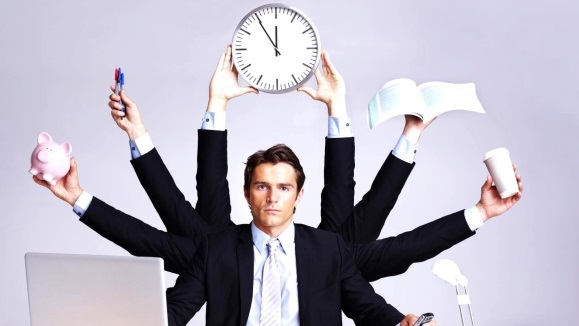 Keep these tips in mind all you aspiring entrepreneurs! http://bit.ly/2aXmpua(pic)Sept 29ReachThere is no such thing as failure. Failures are just learning experiences. https://www.entrepreneur.com/article/240492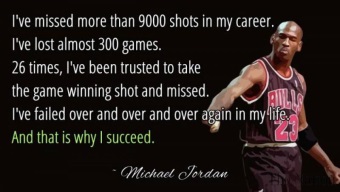 There is no such thing as failure. Failures are just learning experiences. http://entm.ag/1XhH3VH (pic)Sept 30NewsGreat work NECO! And thank you FedNor!https://www.baytoday.ca/local-news/putting-northern-ontario-businesses-on-the-global-map-352530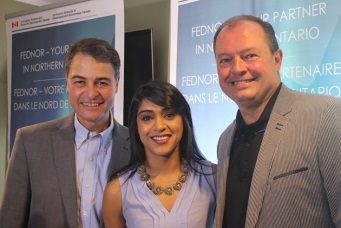 Great work NECO! And thank you FedNor! http://bit.ly/2aJAJtp(pic)Behind the scenesA great competition organized by Northumberland CFDC. Investing in innovation is what CFDCs are about. Congrats PinPress! http://www.businesswire.com/news/home/20160809005213/en/PinPress-Wins-N100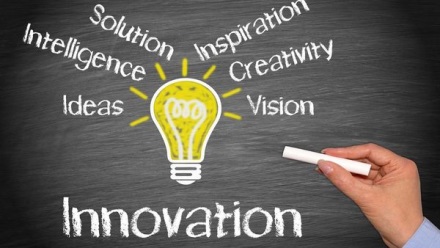 Congrats PinPress! Great competition Northumberland CFDC! http://bit.ly/2bbkcLg(pic) CODETYPETipsBest practices for business, tips, tricks etc. Can feature board member or client expertise.NewsCFDC media releases, news or updates, upcoming events etc.Client profileShare profile of CFDC client ReachInspirational Posts for entrepreneurs and small business ownersAsk a question, call for comments.Poll to see about behaviour trends/opinionsSharing interesting articles or social media content  (not by CFDC)CFDC Behind the scenesPosts that show what CFDC staff and volunteers and OACFDC are working on, attendance at events/meetings etc – posts that show involvement and caring about the communities in which it serves, things that offer a human facePromoPromotional post about the CFDC or OACFDC i.e. We serve xx businesses in the area, come learn more about XX